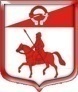 Администрация муниципального образованияСтаропольское сельское поселениеСланцевского муниципального района Ленинградской областиПОСТАНОВЛЕНИЕ21.03.2024                                                                                              №35-пОб утверждении перечня налоговых расходов муниципального образования Старопольское сельское поселение Сланцевского муниципального района Ленинградкой областиВ соответствии со статьей 174.3 Бюджетного кодекса Российской Федерации, Федеральным законом от 06.10.2003 № 131-ФЗ «Об общих принципах организации местного самоуправления в Российской Федерации», Порядком формирования перечня налоговых расходов муниципального образования, утвержденным постановлением администрации Старопольского сельского поселения от 27 марта 2020 года № 29а-п, администрация Старопольского сельского поселения Сланцевского муниципального района  Ленинградской области   п о с т а н о в л я е т:1. Утвердить Перечень налоговых расходов муниципального образования Старопольское сельское поселение Сланцевского муниципального района Ленинградской области на 2024 год и плановый период 2025-2026 годов согласно Приложению.2. Опубликовать настоящее постановление в приложении к газете «Знамя труда» и разместить на официальном сайте администрации муниципального образования Старопольское сельское поселение Сланцевского муниципального района Ленинградской области.3. Настоящее постановление вступает в силу на следующий день после его официального опубликования.4. Контроль  за исполнением настоящего постановления оставляю за собой.           И.о.главы администрации 	                                     Н.В. Редченко